REGISZTRÁCIÓS lap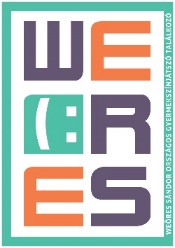 (összesen 3 oldal)XXIX. Weöres Sándor Országos Gyermekszínjátszó Találkozó, 2020 ………………………………….  megye (vagy fővárosi kerület) megnevezéseA regisztráció lebonyolítható online kérdőív kitöltésével, vagy választható az előző években is alkalmazott módszer: beküldhető a regisztrációs lap e-mailhez csatolva.Az online kérdőív január 22-től érhető el a drama.hu oldalon megadott címen. Az e-mailhez csatolva beküldhető változat megtalálható a drama.hu oldalon is. Mindazoktól, akik ezt a változatot választják, kérjük, hogy a regisztrációs lapot küldjék el elektronikus úton a Magyar Drámapedagógiai Társaságnak: orszagos.talalkozo@gmail.com  Ezt követően, kérjük, utalják át a regisztrációs díjat! Regisztrációs díj: 3000 Ft Számlaszámunk a befizetéshez: Magyar Drámapedagógiai Társaság, OTP Bank, 11701004-20065946, közleményként a megyét (fővárosban a kerületet) és a csoport nevét kérjük feltüntetni (a beérkezett díjakról a számlát postázzuk – kivéve akkor, ha ezen lap alján jelzik azt, hogy a megyei bemutatón történő átadás is megfelel).A SZÁMLÁZÁSHOZ SZÜKSÉGES ADATOK (kérjük, pontosan adják meg!) A számla utólagos módosítására technikai okok miatt nincs lehetőségünk. Az intézmény neve:Címe:Adószáma:Levelezési cím, ha eltérő (hová küldjük a számlát):KÉRJÜK ALÁHÚZNI A VÁLASZTOTT MEGOLDÁST!Kéri-e a számla postázását?IGEN, minden körülmények közöttNEM, elég, ha a megyei fordulón megkapjukADATOK KEZELÉSE: A regisztrációs lapon és az online kérdőíven megadott információkat csak az adott rendezvény szervezésében és tapasztalatainak feldolgozásában, visszajelzésében használjuk, utána nem tároljuk, harmadik félnek nem adjuk ki.Támogatóink:EMMI Nemzeti Tehetség Program (a hazai nagy hagyományú országos szervezésű tanulmányi éssport versenyek támogatása)Nemzeti Kulturális Alap Közművelődés Kollégiuma és további támogatást kérünk az Emberi Erőforrások Minisztériumától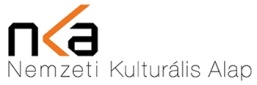 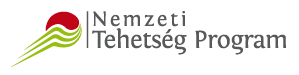 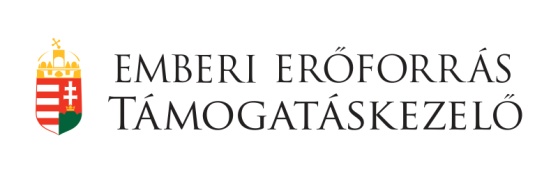 A várt támogatások elmaradása esetén az országos találkozót meghirdető MDPT és a szervező intézmények a változás jogát fenntartják.A CSOPORT neveA csoportot működtető intézmény/szervezet neveCíme (irányítószámmal)(ahol a csoport ténylegesen működik)A részvevők életkora        -tól         -igA csoport létszáma/felnőtt kísérők száma         fő	/	főA CSOPORTVEZETŐ/rendező neveMobilszámaE-mail címe (ahová az értesítéseket kéri)Az ELŐADÁS pontos címeAZ ELŐADÁS KATEGÓRIÁJA A felmenő rendszerű országos találkozó kategóriái:
szerkesztett játék I. („alsós”); szerkesztett játék II. („felsős”); életjáték; közös dramatizálás; népmesefeldolgozás; műmesefeldolgozás; egyéb irodalmi alkotás feldolgozása; mozgásra, táncra épülő játék; „zenés játék”; „kísérleti színház”; tárgyanimációt, bábot használó előadás; egyéb műfaji besorolás.Kérjük a csoportvezetőket, hogy ezekből válasszanak ki egyet – a számukra leginkább megfelelőt (ha megteszik, számunkra segítség – kérésünknek csak adminisztratív, pályázati okai vannak).Az előadás rendezőjeHa az előadás irodalmi alkotásból indult ki, akkor kérjük, adja meg a mű eredeti szerzőjét, eredeti címét és az átdolgozó nevétEgyéb alkotók (zene, mozgás stb.)Amennyiben a megyei bemutatón több terem áll rendelkezésre, milyen térben szeretne a csoport játszani? (aláhúzandó)kamara vagy nagyszínpadAz előadás tervezett műsorideje         percAz előadás előtti beálláshoz szükséges idő         percTECHNIKAI IGÉNY (nézőtér, színpad/játéktér mérete, kialakítása, hang-, fénytechnika stb.)Szükséges-e öltöző? (aláhúzandó)    igen     nemAmennyiben Pest megyei a csoport, kérjük, jelölje aláhúzással, melyik helyszínt választja1. Szabó Magda Közösségi Tér, Csepel (április 18.)2. Fót, Vörösmarty Művelődési Ház (április 25.)Amennyiben budapesti a csoport, kérjük, jelölje be, melyik helyszínt választja1. Marczibányi Téri Művelődési Központ (április 18.)	2. Kispesti Munkásotthon Művelődési Ház (április 15.)	3. Vigyázó Sándor Művelődési Ház (április 26.)4. Szabó Magda Közösségi Tér, Csepel (április 18.)A csoport bemutatkozó szövege, amit a megyei bemutató műsorközlője felolvashat (max. 500 karakter)Kér-e MINŐSÍTÉST a csoport a produkciójára? (aláhúzandó)A minősítés nem kötelező és nem előfeltétele a továbbjutásnak.   igen     nemA csoport vezetőjének ez az első rendezése a WSO-n?    igen     nem